					ПРЕСС-РЕЛИЗ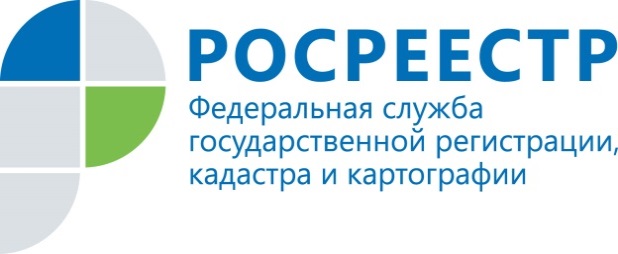 Сумма наложенных штрафов за нарушения земельного законодательства составила более 13 миллионов рублейУправление Росреестра по Нижегородской области (далее - Управление) подводит итоги деятельности по государственному земельному надзору за 2018 год.За 2018 год Управлением по линии государственного земельного надзора проведена 3831 проверка соблюдения требований земельного законодательства.В отношении 15 360 объектов земельных отношений проведены административные обследования.Количество выявленных нарушений земельного законодательства за 2018 год - 1 865.За данный период составлено 1712 протоколов об административных правонарушениях.	Сумма наложенных штрафов по выявленным нарушениям земельного законодательства за 2018 год - 13 620 200 рублей, сумма взысканных штрафов -12 216 000 рублей. Анализ проведенных надзорных мероприятий свидетельствует, что типичными нарушениями при использовании земельных участков являются:Изменение фактических границ земельных участков, в результате которых увеличивается площадь земельного участка за счет самовольного занятия земель, принадлежащим смежным правообладателям.Ответственность за такой вид нарушений установлена статьей 7.1  Кодекса Российской Федерации об административном правонарушении (далее – КоАП РФ).Использование земельного участка не по целевому назначению и (или) не в соответствии с его разрешенным использованием.Ответственность за такой вид нарушений установлена частью 1 статьи 8.8 КоАП РФ.Управление напоминает правообладателям (землепользователям), приобретая (используя) земельный участок, необходимо убедиться,  что используемая и огороженная площадь земельного участка соответствует площади, указанной в правоустанавливающих документах, а вид фактического использования земельного участка соответствует сведениям, указанным в правоустанавливающих документах. То есть, на земельном участке, предоставленном под жилой дом, может размещаться только жилой дом, а не торговый павильон, либо здание автосервиса. Земельный участок, предоставленный для сельскохозяйственного использования, должен использоваться исключительно в сельскохозяйственных целях и т.д. Эти простые действия позволят избежать риска возникновения спорных ситуаций с правообладателями смежных земельных участков, а также риска быть привлеченным к административной ответственности в виде весьма значительных штрафных санкций.Пресс-службаУправления Росреестра по Нижегородской области Екатерина Полимователефон: 8 (831) 439 75 19е-mail: press@r52.rosreestr.ruсайт: https://www.rosreestr.ru/